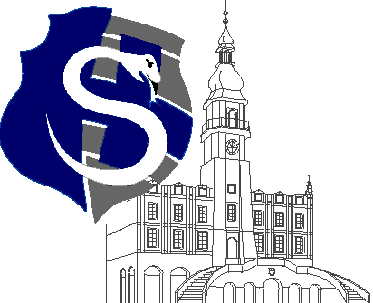 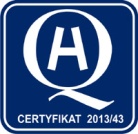 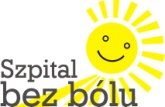 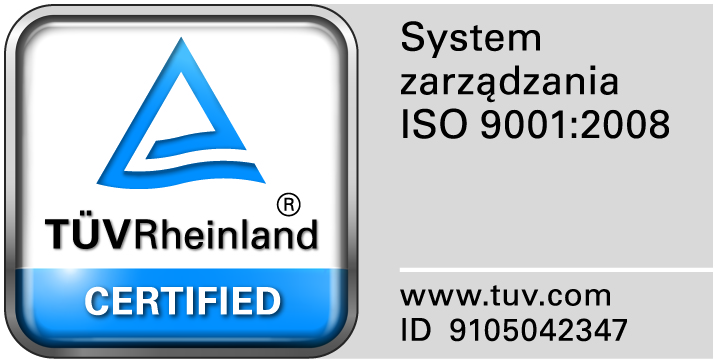 					                                                                                                                  									Zamość 2016-08-17			        Wszyscy  Zainteresowani Wykonawcy Dotyczy: Przetargu nieograniczonego na dostawę materiałów do zabiegów ortopedycznych, nr sprawy 7/PN/16ZAWIADOMIENIE O WYBORZE NAJKORZYSTNIEJSZYCH OFERT i unieważnienie zadania nr 101.Działając na podstawie art. 92 ust. 1 pkt.1  Prawa zamówień publicznych Zamawiający informuje, że w prowadzonym postępowaniu, wybrano do realizacji zamówienia w poszczególnych zadaniach najkorzystniejsze oferty złożone przez Wykonawców, którzy spełnili wszystkie warunki udziału w postępowaniu a ich oferty odpowiadały wszystkim wymaganiom określonym w specyfikacji istotnych warunków zamówienia. Wpłynęło 5 ofert. Zamawiający przeprowadził badanie i ocenę złożonych i niepodlegających odrzuceniu ofert na podstawie kryterium  określonego w siwz.Poniżej przedstawiamy tabelę zawierającą wykaz Wykonawców ze streszczeniem oceny i porównaniem złożonych ofert wraz z przyznaną punktacją.Zadania  nr 1- ChM Sp. z o.o. Lewickie 3 b, 16-061 Juchnowiec KościelnyUzasadnienie wyboru: oferta uzyskała największą liczbę punktów z uwagi na przyjęte w specyfikacji istotnych warunków zamówienia kryteria oceny ofert.Zadanie  nr 2- Johnson & Johnson Poland Sp. z o. o.  Ul. Iłżecka 24, 02-135 Warszawa                                                                        Uzasadnienie wyboru: oferta uzyskała największą liczbę punktów z uwagi na przyjęte w specyfikacji istotnych warunków zamówienia kryteria oceny ofert. Zadanie  nr 3- Stryker Polska Sp. z o.o. Ul. Poleczki 35, 02-822 WarszawaUzasadnienie wyboru: oferta uzyskała największą liczbę punktów z uwagi na przyjęte w specyfikacji istotnych warunków zamówienia kryteria oceny ofert.Zadanie  nr 4- Stryker Polska Sp. z o.o. Ul. Poleczki 35, 02-822 WarszawaUzasadnienie wyboru: oferta uzyskała największą liczbę punktów z uwagi na przyjęte w specyfikacji istotnych warunków zamówienia kryteria oceny ofert.Zadanie  nr 5- Stryker Polska Sp. z o.o. Ul. Poleczki 35, 02-822 WarszawaUzasadnienie wyboru: oferta uzyskała największą liczbę punktów z uwagi na przyjęte w specyfikacji istotnych warunków zamówienia kryteria oceny ofert.Zadanie  nr 6- Stryker Polska Sp. z o.o. Ul. Poleczki 35, 02-822 WarszawaUzasadnienie wyboru: oferta uzyskała największą liczbę punktów z uwagi na przyjęte w specyfikacji istotnych warunków zamówienia kryteria oceny ofert.Zadanie  nr 7- Marks-Med.  Wioletta Kojtych-Flak Ul. Irysów 8, 05-500 PiasecznoUzasadnienie wyboru: oferta uzyskała największą liczbę punktów z uwagi na przyjęte w specyfikacji istotnych warunków zamówienia kryteria oceny ofert.Zadanie  nr 8- Johnson & Johnson Poland Sp. z o. o.  Ul. Iłżecka 24, 02-135 Warszawa                                                                        Uzasadnienie wyboru: oferta uzyskała największą liczbę punktów z uwagi na przyjęte w specyfikacji istotnych warunków zamówienia kryteria oceny ofert.Zadanie  nr 9- Arthrex Polska Sp. z o.o. Al. Jerozolimskie 136, 02-305 WarszawaUzasadnienie wyboru: oferta uzyskała największą liczbę punktów z uwagi na przyjęte w specyfikacji istotnych warunków zamówienia kryteria oceny ofert.Zadanie  nr 10- unieważniono, nie wpłynęła żadna oferta, podst. prawna: art. 93.1 pkt. 1.2. Zamawiający informuje, że umowy w sprawie zamówienia publicznego zostaną  zawarte zgodnie z art. 94 ust. 2 pkt 2, w terminie  krótszym niż 10 dni od dnia przesłania faksem niniejszego zawiadomienia, ze względu na to, że do poszczególnych zadań złożone zostały tylko jedne oferty.Podstawą prawną dokonanego wyboru jest art. 91 ust. 1 Pzp oraz Kodeks Cywilny.3. Działając na podstawie art. 92 ust. 1 pkt. 2 i 3  Prawa zamówień publicznych Zamawiający informuje, że w prowadzonym postępowaniu  nie zostały odrzucone i wykluczone  żadne oferty.Wykonawca (nazwa, siedziba i adres)Kryteriumcena –95%KryteriumTermin dostawy 5%RAZEMChM Sp. z o.o.Lewickie 3 b, 16-061 Juchnowiec Kościelny95095Wykonawca (nazwa, siedziba i adres)Kryteriumcena –95%KryteriumTermin dostawy 5%RAZEMJohnson & Johnson Poland Sp. z o. o.                                                                           Ul. Iłżecka 24,  02-135 Warszawa                                                                        955100Wykonawca (nazwa, siedziba i adres)Kryteriumcena –95%KryteriumTermin dostawy 5%RAZEMStryker Polska Sp. z o.o.Ul. Poleczki 35, 02-822 Warszawa955100Wykonawca (nazwa, siedziba i adres)Kryteriumcena –95%KryteriumTermin dostawy 5%RAZEMStryker Polska Sp. z o.o.Ul. Poleczki 35, 02-822 Warszawa955100Wykonawca (nazwa, siedziba i adres)Kryteriumcena –95%KryteriumTermin dostawy 5%RAZEMStryker Polska Sp. z o.o.Ul. Poleczki 35, 02-822 Warszawa955100Wykonawca (nazwa, siedziba i adres)Kryteriumcena –95%KryteriumTermin dostawy 5%RAZEMStryker Polska Sp. z o.o.Ul. Poleczki 35, 02-822 Warszawa955100Wykonawca (nazwa, siedziba i adres)Kryteriumcena –95%KryteriumTermin dostawy 5%RAZEMMarks-Med.  Wioletta Kojtych-FlakUl. Irysów 8. 05-500 Piaseczno955100Wykonawca (nazwa, siedziba i adres)Kryteriumcena –95%KryteriumTermin dostawy 5%RAZEMJohnson & Johnson Poland Sp. z o. o.                                                                           Ul. Iłżecka 24 ,    02-135 Warszawa                                                                        955100Wykonawca (nazwa, siedziba i adres)Kryteriumcena –95%KryteriumTermin dostawy 5%RAZEMArthrex Polska Sp. z o.o.Al. Jerozolimskie 136, 02-305 Warszawa955100